Agenda 	MR vergadering 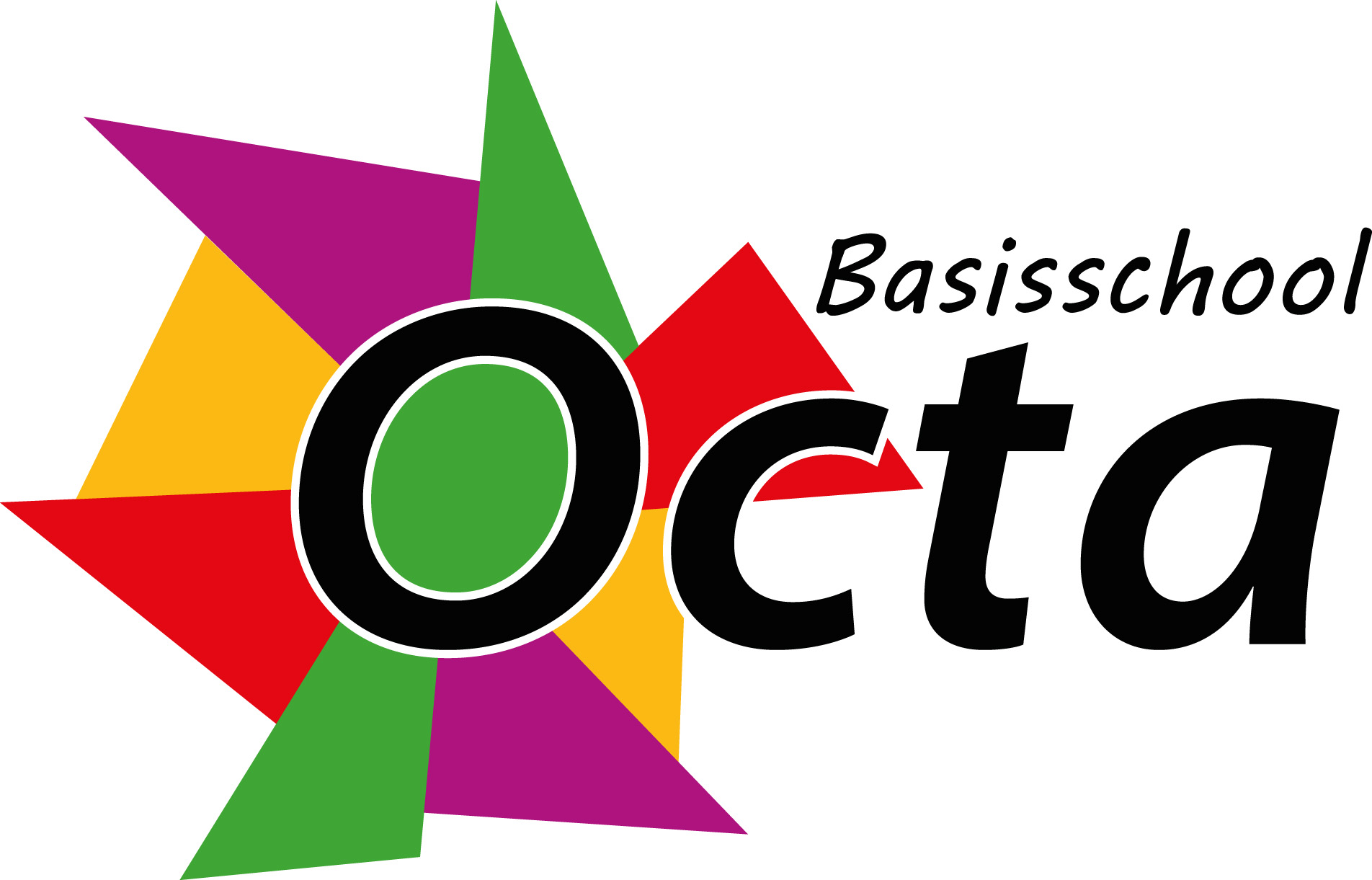 Datum:		15-06-2020Tijd:		19.30 uur – 21.00 uurLocatie:        	OctaAanwezig:	Otto Vrijhof ( interim directeur Octa), Nicole Visser, Danny Kempers (voorzitter), Anne-Marie Bosmann, Christian ter Heijne, Floris de Groen en Reinier Wassink (secretaris)Lucy Hermsen (bestuursvoorzitter Pro8), Richelle Bosgoed (directeur Octa per 1 augustus 2020)Afwezig:	AgendapuntenAandachtspunten/ opmerkingenActie door1.Opening en mededelingenLucy Hermsen en Richelle Bosgoed zijn uitgenodigd voor deze vergadering.Danny2
Notulen vorige vergadering Vaststellen25-05-2020; De notulen zijn vastgesteld.Alle leden3.Vervolg n.a.v. brief LucyBesprekenWe gaan in gesprek over de inhoud van de mail d.d. 25-5. Reactie MR is verstuurd.
Lucy was in de veronderstelling dat er al aannamebeleid ter sprake was gekomen in de MR de afgelopen jaren. Er had met de MR al over nagedacht moeten zijn. Dit is niet gebeurd. Van de gemeente Doetinchem mag er door scholen niet zomaar soorgegroeid worden. De prognoses van de gemeente zijn echter nog niet bijgesteld. Wanneer je zou doorgroeien zonder aannamebeleid dan groei je op een gegeven moment uit je jasje. Er wordt aangegeven dat een groep van 28 leerlingen eigenlijk het maximale aantal leerlingen in een klas zou moeten zijn. Hier zal dan ook beleid op moeten worden gemaakt. We zien nu dat er te veel geld binnen Octa wordt uitgegeven. Floris: De ruimte is erg beperkt in dit gebouw. Bij groeien moet er bijgebouwd worden. Belangrijk op Octa is en was kleine homogene klassen. Waardoor meer ondersteuning in de klas kon worden gegeven.. Gemeentelijke visie is: niet groeien. Lucy is hier niet blij mee. Nicole geeft aan dat ze veel intakes heeft en het gaat goed! Lucy is trots dat we het voor elkaar krijgen. Gemeente wil ons bij teveel groei wellicht terug sturen naar gebouw de Peppel. Ons gebouw is nu te klein en veel te warm. Hoe gaan we om met dit gegeven. Richelle: wanneer je kwaliteit wilt bieden met homogene groepen, dan moet je aannamebeleid voeren. Goede communicatie is dan essentieel. Er had 4 jaar geleden al een strategie moeten worden ingezet. Dit is niet gebeurd. Er was geen langetermijn visie. Aannamebeleid zal heel zorgvuldig moeten en juridisch afgedicht. Hoe gaan we de komende jaren hier mee om. Wanneer in je visie staat dat er homogene groepen gaan worden gevormd dan heeft dit als consequentie dat er in de komende jaren ergens een combinatiegroep gemaakt moet worden om alles in het gebouw te laten passen.De MR besluit dat er een goed plan gemaakt wordt door Richelle en het team. In de MR denken we verder mee over het plan.
Alle leden, Lucy en Richelle4.Werkverdelingsplan en formatieVaststellen (voor zover mogelijk)Er is een leerkracht aangesteld voor groep 6. Ze komt van basisschool Dynamiek. Team moet inzicht krijgen in mogelijkheden voor werkdrukgelden. Leerkrachten kunnen zich ieder jaar inschrijven voor persoonlijke scholing. Het plan wordt vastgesteld na wat wijzigingen in de tekst.Otto5.JaarkalenderBespreken/ vaststellen (voor zover mogelijk)Veel studiedagen door het jaar heen. Op dit moment staan ze veel op maandagen en vrijdagen. Volgend schooljaar in de loop van het jaar een raadpleging bij ouders doen. Verdeling in de studiedagen is ook belangrijk i.v.m. werkdagen van collega’s. De kalender zal de volgende vergadering worden vastgesteld.Alle leden6.Protocol Octa gaat weer openBesprekenOuders opvoeden in het 1,5 meter houden. Komt iedere keer in de nieuwsbrief. Schoonmaak is op orde.Alle leden7.Laatste bijeenkomst dit schooljaarVaststellenDe vergadering van 6 juli gaat door. Formeel en informeel introductie van nieuwe leden en afsluiting. De nieuwe taakverdeling zal de orde komen met een informeel gesprek. Agendapunt overdracht. Danny8.Mededelingen vanuit de GMRInformatief/bespreken9.RondvraagGeen vragen voor de rondvraag10. SluitingOm 21.09 sluit Danny de vergadering